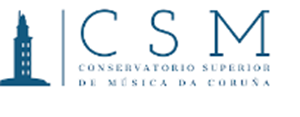 SOLICITUDE  DE DATAS PARA A REALIZACIÓN DOTRABALLO FIN DE ESTUDOSA Coruña, ____ de _________________ 20 ____Asdo.Instrucións para cubrir o impreso- Solicitaranse tres datas posibles para a realización do TFE (Traballo fin de estudos). - No caso de non ser posible ningunha das datas solicitadas, o centro proporá alternativas a estos alumnos.- De non cumprimentarse algún dos apartados, o centro tomará a decisión oportuna nos aspectos non definidos polo alumno.NomeTeléfonoCorreo electrónicoEspecialidade/ItinerarioProfesor titorPreferencia de datas1ª opción:2ª opción:3ª opción:Preferencia para a realización das dúas partes do TFEMesmo día Días consecutivos Preferencia para a realización das dúas partes do TFERealizar antes o recitalRealizar antes a exposición do traballoObservacións:Observacións: